First Mennonite Church of Christian Pastor Peter EmeryOrganist – Roberta GingerichWorship Leader – James AllenDecember 24, 2023Gathering and PraisingPreludeIntroit – “I Heard the Bess on Christmas Day”	 FMCC SingersWelcome					      Morning PrayerLighting the Advent Candle:   Monologue - Mary – The Promise of a Baby              Nikki UnruhCall to Worship
Leader:  We give thanks to you God,
People:  for the body of a tiny baby, life and breath in a tiny ribcage, Immanuel, God with us, a promise of salvation.
Leader:  We give thanks
People:  for loving parents,
Leader:  for the light of a star,
People:  for the radiance of angels,
Leader:  for the running feet of shepherds,
People:  for all the joy of that first Christmas.
Leader:  We thank you for today,
People:  that you have given our bodies life and breath this Christmas,
Leader:  that we are here, now,
People:  gathered with these people, joined in one accord in prayer to you.
All:  Let the light of Jesus shine in our hearts as we come together for worship. 
*Hymn – “O Come All Ye Faithful”			           VT #241	    “O, How Joyfully”				          VT # 254Scripture – Luke 1:46-55Special Music 	- “God Rest You Merry Gentlemen”   FMCC SingersReceiving God’s WordSermon–“My spirit rejoices in God my Savior”    Pastor Pete EmeryMoment of Meditation Sharing with One AnotherAnnouncementsSharing Joys and Prayer RequestsPrayer of the Church  Going in God’s NameSending – “O Come, O Immanuel”		             FMCC Singers*BenedictionPostlude *Those who are able are invited to standPastor Pete EmeryPastor Pete’s email:  fmcc.pastorpete@gmail.comPastor Pete’s Cell Phone:  785-577-1447Pastor’s office Hours:  Monday-Friday 9:00 am-3:00 pmStudy Phone 620-345-8766Church Secretary:  Lurline WiensLurline’s phone number:  620-345-6657Lurline’s email:  fmcc.secretary1@gmail.comOffice hours:  Tues. 1:00-4:30PM, Thurs-Fri. 8:30AM-11:30amChurch Phone:  620-345-2546Church Website:  www.fmccmoundridge.org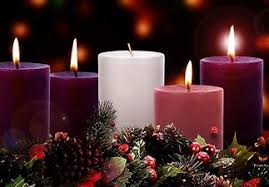 First Mennonite Church of ChristianMoundridge, KSA Welcoming Community of Christians for PeaceDecember 24, 2023PRAYER PLACES/JOYOUS JOURNEYSCongratulations to Kevin Vivanco on his graduation from WSU.Great news from the Blessing Box.  People are using it.  Continue your support.Pray for Jerroll Goebel as he goes through some health issues.Pray for Peace everywhere.“For unto us a child is born, to us a son is given, and the government will be on his shoulders.  And he will be called wonderful Counselor, Mighty God, Everlasting Father, Prince of Peace.   Isaiah 9:6If you have prayer requests or items of joy, contact one of the Care Team members so we can add those requests as needed.  Members are:  Pat Krehbiel, Dwight Goering or Cheri Kaufman.OpportunitiesToday: 9:30:  Sunday School             10:30:  Worship ServiceDecember 24:  Christmas Eve Service, 7:00 pmJanuary 7:  CommunionJanuary 14:  Remembering 2023 during church service, Ethnic pot luck following church serviceSunday, December 31: Pianist – Delonna Barnett, Worship Leader – Lurline Wiens, Special Music – Delonna BarnettFor to us a child is born, to us a son is given, and the government will be on his shoulders. And he will be called Wonderful Counselor, Mighty God, Everlasting Father, Prince of Peace. Of the greatness of his government and peace there will be no end. He will reign on David’s throne and over his kingdom, establishing and upholding it with justice and righteousness from that time on and forever. The zeal of the Lord Almighty will accomplish this.                                                             Isaiah 9:6Announcements This evening at 7:00 pm will be our Christmas Eve Service.  Come here some of the stories behind our favorite Christmas Carols and then sing the Carols.The Moundridge Community Blood Drive is scheduled for December 29, 2023 at 12:00 noon until 6:00 PM at the Pine Village Wellness Center. For an appointment call 1-800-733-2767 or visit www.redcrossblood.org and use “Moundridge” for the sponsor code.  Thank you for your support.  If you have any questions, call Carol at 620-345-6774 or email bczerger@mtelco.net.Hoffnungsau Mennonite Church, Inman, is celebrating 150 years August 31 - September 1, 2024.  SAVE THE DATES!  We are planning a Sunday School class reunion along with other activities.  Share with your families and others who have Hoffnungsau connections.  Watch Hoffnungsau's Facebook page for church trivia and more details of our weekend celebration.  If you'd like to be added to our email list for further details as they develop, please contact Barb at bj.reeves@live.com.Register now for the MCC South Texas Learning Tour, February 4-9, 2024! This immigration-focused learning tour presents a unique opportunity to engage directly with organizations making a positive impact on our neighbors. You won’t want to miss this opportunity. Details and online registration can be found at mcc.org/south-texas-lt. Deadline to sign up is Jan. 20. Please contact Abraham Diaz Alonso with questions, abrahamdiazalonso@mcc.org.